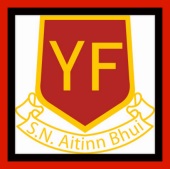 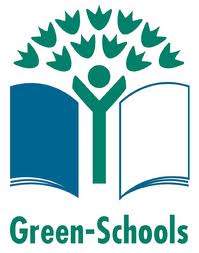 SUBJECTBOOKS REQUIREDBOOKS REQUIREDPUBLISHERPUBLISHERMathsBusy at Maths 5 -Shadow Book only Mathematical Set & Calculator  (non-scientific)Tables Champion 5Busy at Maths 5 -Shadow Book only Mathematical Set & Calculator  (non-scientific)Tables Champion 5CJ FallonEducate.ieCJ FallonEducate.ieGaeilgeCaint is Comhrá 5Collins Pocket English/Irish DictionaryCaint is Comhrá 5Collins Pocket English/Irish DictionaryCJ FallonGreen cover onlyCJ FallonGreen cover onlyMusicRecorderRecorderS.E.S.E(Geography, History, Science)Please supply 2 x reams photocopying paper.   Please supply 2 x reams photocopying paper.   Please supply 2 x reams photocopying paper.   Please supply 2 x reams photocopying paper.   English:Collins Express English Dictionary / Thesaurus Collins Express English Dictionary / Thesaurus Navy Blue cover onlyNavy Blue cover onlyCopies etc.8 x 120pg lined copies – (good quality please as they can fall apart)4 x 88pg Maths copies10 x A4 Manuscript books (120 pg.)1 x B4 Handwriting copy2 x 48pg Notebooks1 x 40 pg. copyA4 folder + clear punched pockets (40)8 x 120pg lined copies – (good quality please as they can fall apart)4 x 88pg Maths copies10 x A4 Manuscript books (120 pg.)1 x B4 Handwriting copy2 x 48pg Notebooks1 x 40 pg. copyA4 folder + clear punched pockets (40)8 x 120pg lined copies – (good quality please as they can fall apart)4 x 88pg Maths copies10 x A4 Manuscript books (120 pg.)1 x B4 Handwriting copy2 x 48pg Notebooks1 x 40 pg. copyA4 folder + clear punched pockets (40)8 x 120pg lined copies – (good quality please as they can fall apart)4 x 88pg Maths copies10 x A4 Manuscript books (120 pg.)1 x B4 Handwriting copy2 x 48pg Notebooks1 x 40 pg. copyA4 folder + clear punched pockets (40)Homework Journal – available in school in September @ €3Homework Journal – available in school in September @ €3Homework Journal – available in school in September @ €3Homework Journal – available in school in September @ €3Homework Journal – available in school in September @ €3Eraser, sharpener, long ruler, 5 x pencils, 2 x red Bic biros, Colouring pencils, Pack of Highlighters, Blue Handwriting Pen – Papermate Ink Joy 100 1.0M only.(No 4 coloured pens please)Eraser, sharpener, long ruler, 5 x pencils, 2 x red Bic biros, Colouring pencils, Pack of Highlighters, Blue Handwriting Pen – Papermate Ink Joy 100 1.0M only.(No 4 coloured pens please)Eraser, sharpener, long ruler, 5 x pencils, 2 x red Bic biros, Colouring pencils, Pack of Highlighters, Blue Handwriting Pen – Papermate Ink Joy 100 1.0M only.(No 4 coloured pens please)Eraser, sharpener, long ruler, 5 x pencils, 2 x red Bic biros, Colouring pencils, Pack of Highlighters, Blue Handwriting Pen – Papermate Ink Joy 100 1.0M only.(No 4 coloured pens please)Eraser, sharpener, long ruler, 5 x pencils, 2 x red Bic biros, Colouring pencils, Pack of Highlighters, Blue Handwriting Pen – Papermate Ink Joy 100 1.0M only.(No 4 coloured pens please)Fees:	Fees:	Fees:	Fees:	Fees:	Book Rental (Novel, Maths, English, SESE and Religion Text Books). Arts & Craft Materials, Textaparent, Sports Equipment, etc.Fees payable by September 10th, 2022FEES TO BE PAID ONLINE ONLY PLEASE IN LINE WITH COVID RECOMMENDATIONS  - Fees payable from August 2022.Book Rental (Novel, Maths, English, SESE and Religion Text Books). Arts & Craft Materials, Textaparent, Sports Equipment, etc.Fees payable by September 10th, 2022FEES TO BE PAID ONLINE ONLY PLEASE IN LINE WITH COVID RECOMMENDATIONS  - Fees payable from August 2022.Book Rental (Novel, Maths, English, SESE and Religion Text Books). Arts & Craft Materials, Textaparent, Sports Equipment, etc.Fees payable by September 10th, 2022FEES TO BE PAID ONLINE ONLY PLEASE IN LINE WITH COVID RECOMMENDATIONS  - Fees payable from August 2022.Book Rental (Novel, Maths, English, SESE and Religion Text Books). Arts & Craft Materials, Textaparent, Sports Equipment, etc.Fees payable by September 10th, 2022FEES TO BE PAID ONLINE ONLY PLEASE IN LINE WITH COVID RECOMMENDATIONS  - Fees payable from August 2022.€50  for 1 child€75  for 2 children€100 for 3 or more.Please note that where this Fee is not paid by Halloween, rental books must be returned and parents will have to purchase same for their children.Please note that where this Fee is not paid by Halloween, rental books must be returned and parents will have to purchase same for their children.Please note that where this Fee is not paid by Halloween, rental books must be returned and parents will have to purchase same for their children.Please note that where this Fee is not paid by Halloween, rental books must be returned and parents will have to purchase same for their children.Please note that where this Fee is not paid by Halloween, rental books must be returned and parents will have to purchase same for their children.Pupil Insurance – we are collecting this fee on behalf of the Parents Association - this covers your child 24hours/day 7 days a week in the event of an accident.Pupil Insurance – we are collecting this fee on behalf of the Parents Association - this covers your child 24hours/day 7 days a week in the event of an accident.Pupil Insurance – we are collecting this fee on behalf of the Parents Association - this covers your child 24hours/day 7 days a week in the event of an accident.Pupil Insurance – we are collecting this fee on behalf of the Parents Association - this covers your child 24hours/day 7 days a week in the event of an accident.€8 per child- Online only.Other Information:Other Information:Other Information:Other Information:Other Information:Uniform:Uniform:Grey trousers/ skirt/ pinafore /shirtWine jumper/cardigan/tie Shoes with uniform – not runnersGrey trousers/ skirt/ pinafore /shirtWine jumper/cardigan/tie Shoes with uniform – not runnersNote: There is no crest on the uniform so items can be purchased in any shop.TracksuitTracksuitOfficial Tracksuit with red polo shirt, black shorts with red polo shirt for month of June if desired, runners on PE days only.Official Tracksuit with red polo shirt, black shorts with red polo shirt for month of June if desired, runners on PE days only.Tracksuit to be purchased from www.schoolwearhouse.ieLabellingLabellingPlease ensure your child’s name is on all items.Please ensure your child’s name is on all items.Please ensure your child’s name is on all items.School re-opensSchool re-opensWednesday 31st August 2022, 9.20amWednesday 31st August 2022, 9.20amWednesday 31st August 2022, 9.20am